TaggiMatrix 16S PCR Protocol using fusion-indexed primersPCR recipe when using fusion-indexed 16S primers: Create the master mix with following recipe per sample (alter amount of water or DNA based on sample), add extra 10% of volume of each reagent:10.75 L H2O5.0 L 5x Kapa HiFi Buffer (Kapa Biosystems, Wilmington, MA)0.75 L dNTP’s  (10 mM stock from Kapa kit)
0.5 L Kapa Hifi DNA Polymerase (1 unit/L from Kapa kit)17 L Master MixVortex master mix thoroughly and centrifuge mix.Pipette 17 L of master mix into strip-tubes or 96-well plateAdd 5 L of sample DNA (concentration normalized) to each strip-tube or plate well to reach a 22 L volumeArrange 16S fusion-indexed primers in order of 1-12 and A-H (as shown below)Using multichannel pipet place 1.5 L of Forward (1-12) fusion-indexed primers 5 M into each row of samples horizontallyUsing multichannel pipet place 1.5 L of Reverse(A-H) fusion-indexed primers 5 M into each column of samples vertically to obtain a final volume of 25 µL.Here a graphical representation: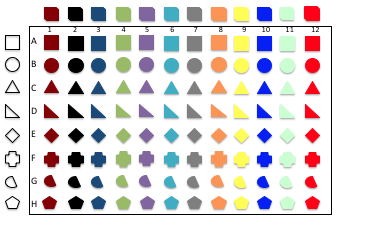 Vortex and centrifuge.Place plate/samples into thermocycler using the following settings, 98 C for 3 min, followed by 20-25 cycles at 98 C for 30 sec, 55 C for 30 sec, and 72 C for 30 sec; and final extension at 72 C for 5 min, holding after at 4 C. [Note: Adjust the number of cycles based on the amount of input DNA, more cycles if less input DNA was used.]Run PCR product in a 1.5% agarose gel. Bands should appear around 500bp region of ladder.Note: If any sample did not amplify, place them back in the thermocycler for few additional cycles.Pool 5 µL of each sample PCR product by pipetting with a 12-chanels multichannel vertically into a 12-tubes-strip-tube. Save the rest of product properly labeled as a backup. The total volume in each tube should be (5 µL X 8 A-H) = 40 µL. Then transfer each 40 µL to a 1.5 mL microtube to obtain a final pool of (40 µL X 12 (1-12)) = 480 µL Add SpeedBeads (Thermo-Scientific, Waltham, MA, USA) to 1:1 ratio, purify as normal and resuspend in 100 µL of TLE.PCR recipe to add complete Illumina adapters & indexes (three per plate): 10.0 L  5x Kapa HiFi Buffer 1.5 L  dNTP’s  (10 mM stock from Kapa kit)17.5 L  dH2O  (to make final total volume 50 µL)L  Kapa HiFi DNA Polymerase (1 unit/L from Kapa kit) µL  iTru5 Primer(s) (5µM -> 0.5 µM final)5.0 µL  iTru7 Primer(s) (5 µM -> 0.5 µM final )10.0 L  clear PCR product from step 12 (placed on magnet).  Cycle: 98C for 2 minutes.; then, 5-10 cycles of:  98C for 20 sec., 60C for 15 sec., 72C for 30 sec.; followed by 72C for 5 min. Hold at 15C.  [Note: Adjust the number of cycles based on the amount of input DNA, more cycles if less input DNA was used.]Pool all three reactions from above & purify with SpeedBeads (Thermo-Scientific, Waltham, MA, USA) to a 1:1 ratio, DNA:SpeedBeads. purify as normal and resuspend in 100 µL of TLE.Run 5µL on agarose gel to ensure each sample worked. Quantify with Qubit